NARAVOSLOVJE 7. razredDELO NA DALJAVA ( DOMA ), torek, 14. 4. 2020Spolno in nespolno razmnoževanje organizmovNavodila za učenceSpoznal/-a si osnovne značilnosti nespolnega in spolnega razmnoževanja živali ter prednosti spolnega razmnoževanja živali. Danes pa boš na konkretnem primeru spoznal/-a nespolno razmnoževanje enoceličarjev. Na spletni strani eučbeniki, si oglej video posnetek razmnoževanje paramecija https://eucbeniki.sio.si/nar7/2018/index.htmlNato si še oglej nespolno razmnoževanje enoceličarjev -  animacija delitev bakterij https://eucbeniki.sio.si/nar7/2018/index1.htmlOglej si primer večkratne delitve amebe. Ameba se sicer deli s preprosto delitvijo, lahko pa tudi z večkratno delitvijo https://eucbeniki.sio.si/nar7/2018/index1.htmlNespolno razmnoževanjeDelitev enoceličarja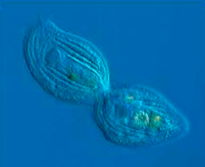 Enoceličarji se razmnožujejo nespolno. Celica se v posebnem zaporedju razdeli in iz ene celice nastaneta dve. Nastali hčerinski celici sta genetsko enaki, saj imata enako gensko zasnovo. Ena ima izvorno dednino starševske celice, druga pa povsem enako kopijo.Da boš snov razumel/-a in utrdil/-a svoje znanje o nespolnem razmnoževanju, reši dejavnost: Ponovi in razmisli. V zvezek prepiši vprašanja in na njih odgovori. Dejavnost: Ponovi in razmisli 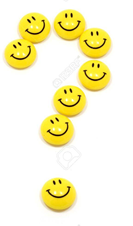 Zakaj je razmnoževanje pomembno?Kakšne so prednosti nespolnega razmnoževanja?Kako imenujemo nespolno razmnoževanje pri bakterijah (praživalih)? Ali lahko osebki iste vrste izbirajo ali se bodo razmnoževali spolno ali nespolno?V spodnje okvirčke vpiši številke tako, kot si sledijo faze pri delitvi.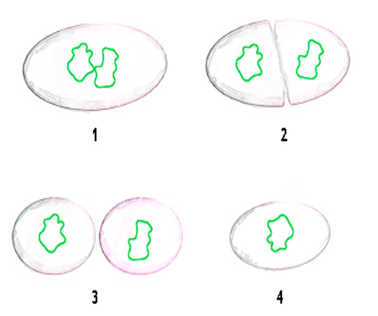 